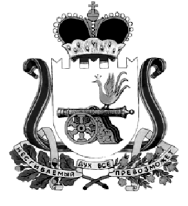 АДМИНИСТРАЦИЯ МУНИЦИПАЛЬНОГО ОБРАЗОВАНИЯ“КАРДЫМОВСКИЙ  РАЙОН” СМОЛЕНСКОЙ ОБЛАСТИП О С Т А Н О В Л Е Н И ЕАдминистрация муниципального образования «Кардымовский район» Смоленской областип о с т а н о в л я е т:Внести в муниципальную программу «Приоритетные направления демографического развития муниципального образования «Кардымовский район» Смоленской области  на 2015 – 2020 годы» (далее - Программа), утвержденную постановлением Администрации муниципального образования «Кардымовский район» Смоленской области № 00848 от 10.12.2014, следующие изменения:В паспорте муниципальной программы, строку «Объемы и источники финансирования Программы» читать в следующей редакции:В разделе 4 «Обоснование ресурсного обеспечения программы» второй абзац читать в следующей редакции: « Общий объем финансирования Программы составит 290,0 тыс. рублей, в т.ч. за счет средств районного бюджета 290,0 тыс. рублей. По годам объем финансирования будет следующим:2015 год –   50,0 тыс. рублей, из них средства районного бюджета  50,0 тыс. руб.,2016 год – 40,0 тыс. руб.,из них средства районного бюджета 40,0 тыс. руб.,2017 год  - 50,0 тыс. руб.      из них средства районного бюджета 50,0 тыс. руб.,2018 год –   50,0 тыс. рублей, из них средства районного бюджета 50,0 тыс. руб.,2019 год –   50,0 тыс. рублей, из них средства районного бюджета 50,0 тыс. руб.,2020 год –   50,0 тыс. рублей.из них средства районного бюджета 50,0 тыс. руб.»В Перечне программных мероприятий изменить следующие пункты: Пункт 10 Задачи 1 «Повышение рождаемости, поддержка молодежи, материнства и детства» читать в следующей редакции: Пункт «Итого» Задачи 1 «Повышение рождаемости, поддержка молодежи, материнства и детства» читать в следующей редакции:Пункт 6 Задачи 3 «Формирование здорового образа жизни у жителей района» читать в следующей редакции: Пункт «Итого» Задачи 4 «Регулирование замещающей миграции» читать в следующей редакции:2. Настоящее постановление опубликовать на официальном сайте Администрации муниципального образования «Кардымовский район» Смоленской области. 3. Контроль исполнения настоящего постановления возложить на заместителя Главы муниципального образования «Кардымовский район» Смоленской области Асоскову Н.В.4. Настоящее постановление вступает в силу со дня его подписания, и применяется к правоотношениям, возникающим с 1 января 2017 года.от 10.01.2017     № 00018О внесении изменений в муниципальную программу «Приоритетные направления демографического развития муниципального образования «Кардымовский район» Смоленской области  на 2015 – 2020 годы»Объемы  и  источники  финансирования
Программы                           Общий объем финансирования Программы составит 290,0 тыс. рублей, в т.ч.    за счет средств районного бюджета 290,0 тыс. рублей.По годам объем финансирования будет следующим:2015 год - 50,0 тыс. рублей, из них средства районного бюджета  50,0 тыс. руб.,2016 год - 40,0 тыс. руб.,из них средства районного бюджета 40,0 тыс. руб.,2017 год  - 50,0 тыс. руб.      из них средства районного бюджета 50,0 тыс. руб.,2018 год - 50,0 тыс. рублей, из них средства районного бюджета  50,0 тыс. руб.,2019 год - 50,0 тыс. рублей, из них средства районного бюджета  50,0 тыс. руб.,2020 год - 50,0 тыс. рублей, из них средства районного бюджета  50,0 тыс. руб.10Проведение консультативной работы с молодыми семьями, празднование юбилеев совместной супружеской жизни (чествование «золотых», «бриллиантовых» юбиляров). Реализация проекта «Клуб молодой семьи»2015 – 2020 годыОтдел ЗАГС Администрации района,Сектор соцзащиты населения,Отдел культуры,Кардымовская центральная районная больница5010010101010Районный бюджетИтого:в том числе:средства районного бюджета92177171717176Приобретение необходимого современного спортинвентаря, оборудования для тренажерного зала и спортивных площадок2015 – 2020 годыОтдел культуры, Отдел образования, Администрации района,60101010101010Районный бюджетИтого:в том числе:средства районного бюджета00000000000000Всего по программе:в том числе:290504050505050средства районного бюджета290504050505050Глава муниципального образования «Кардымовский район» Смоленской области                                                        Е.В.Беляев